Safety and Security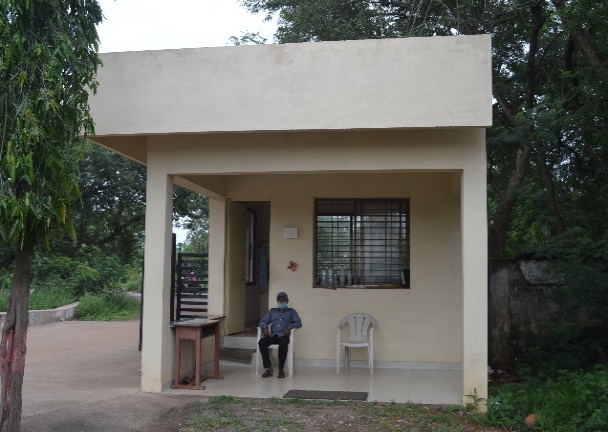 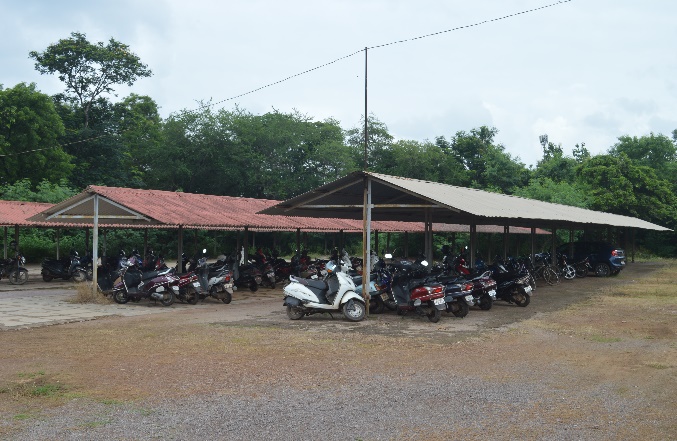 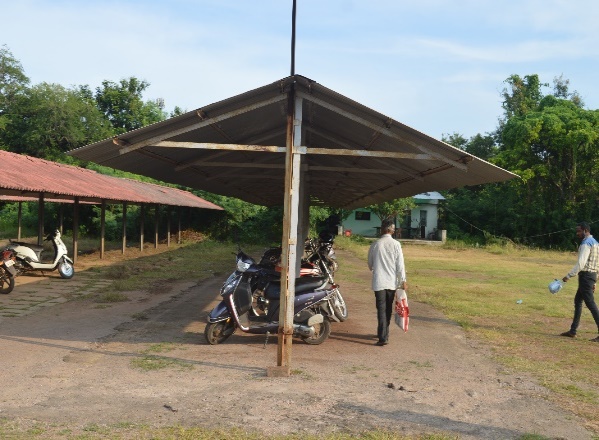 CCTV Camera                                          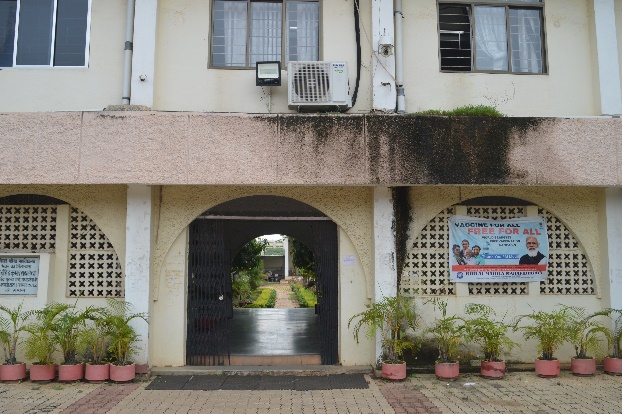 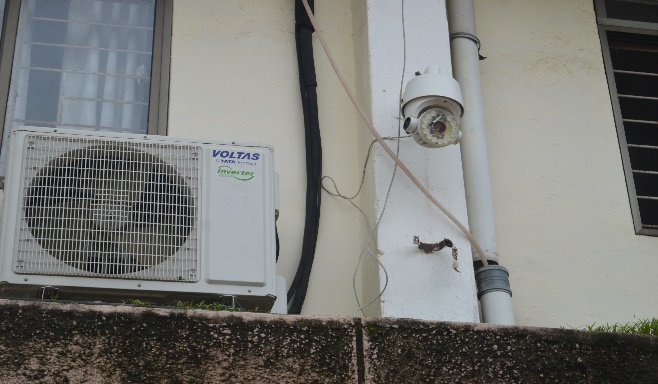 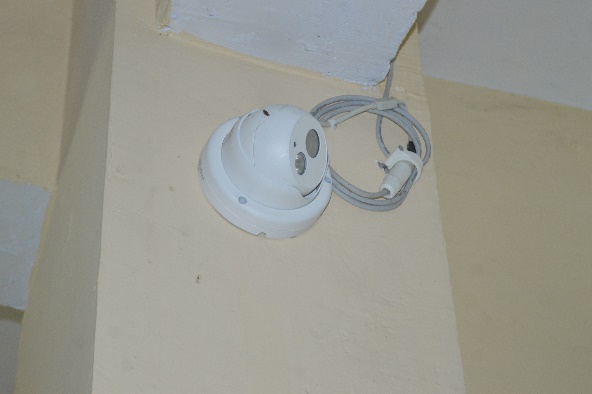 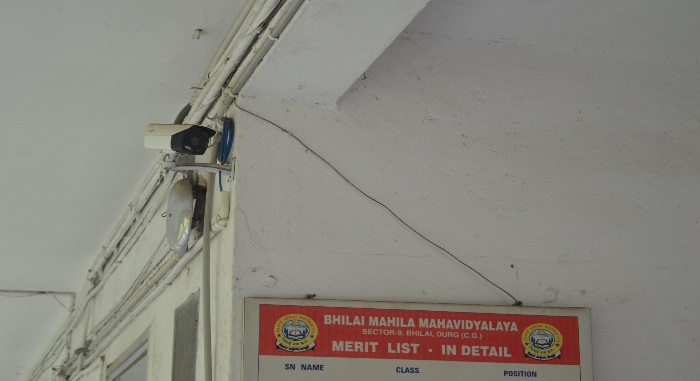 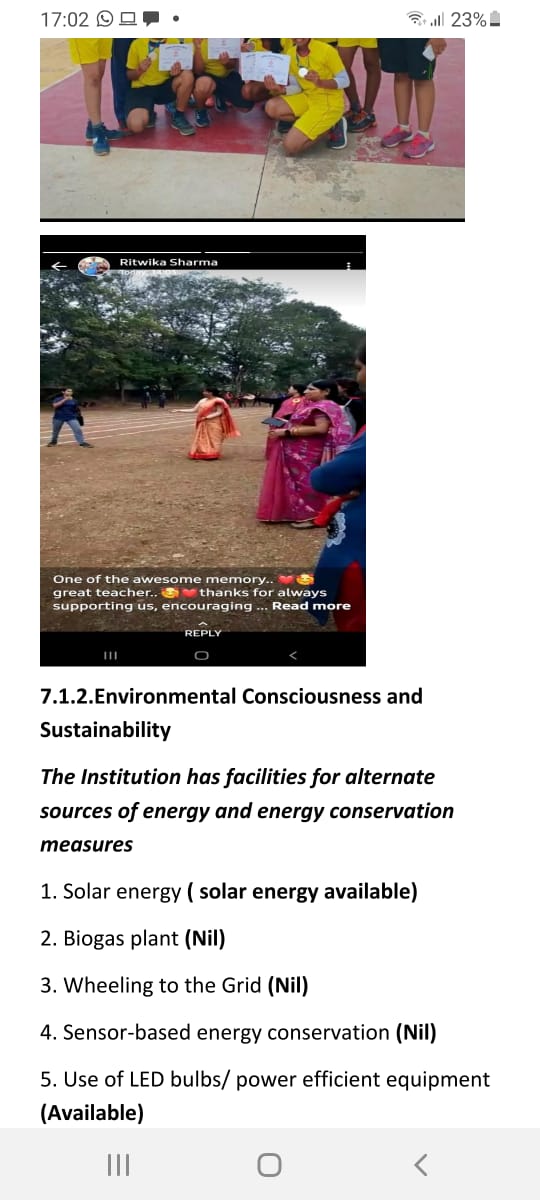 Counselling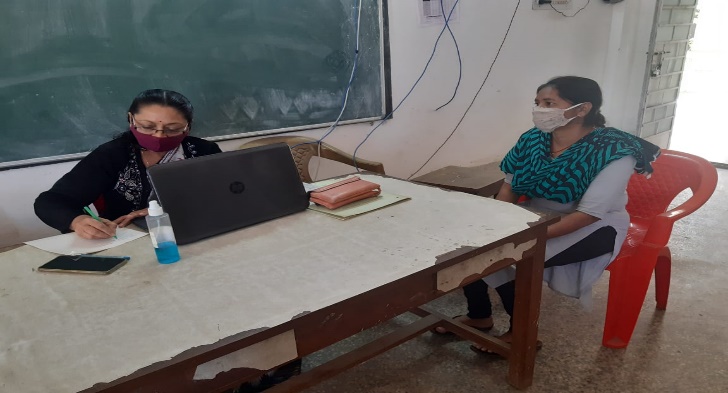 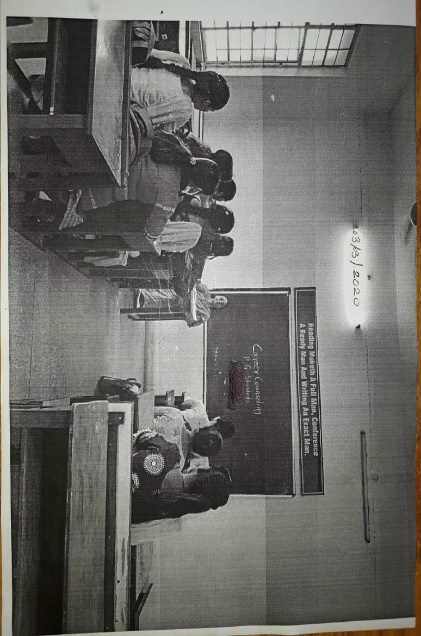 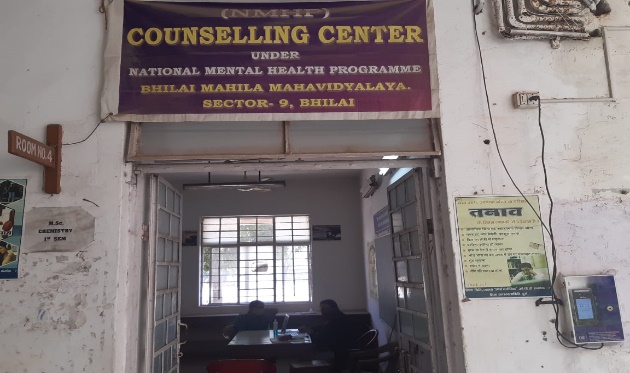 INTERNATIONAL  DAY OF THE GIRL CHILD  CELEBRATION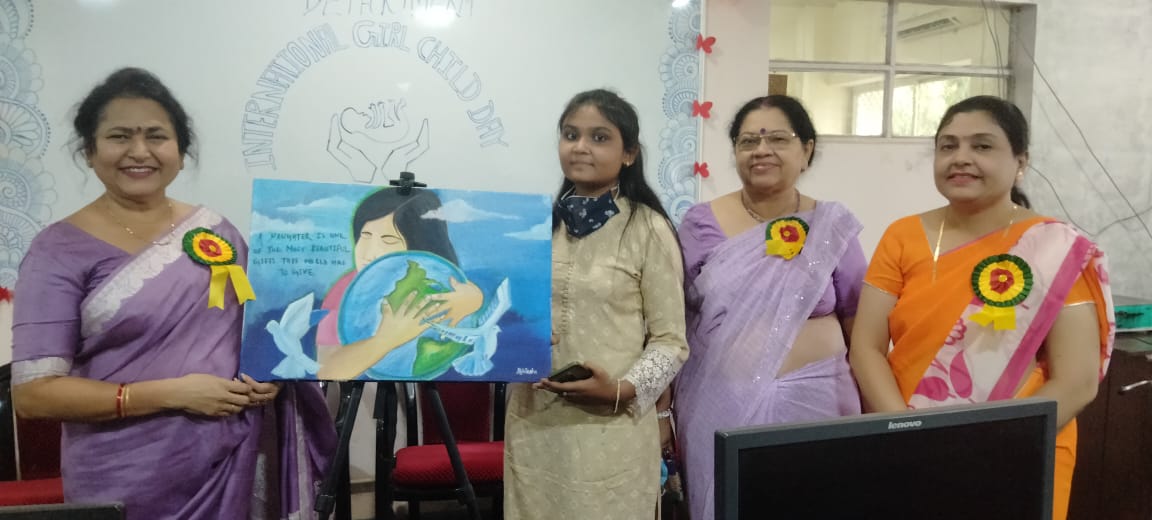 GOOGLE CLOUD READY FACILITATOR PROGRAM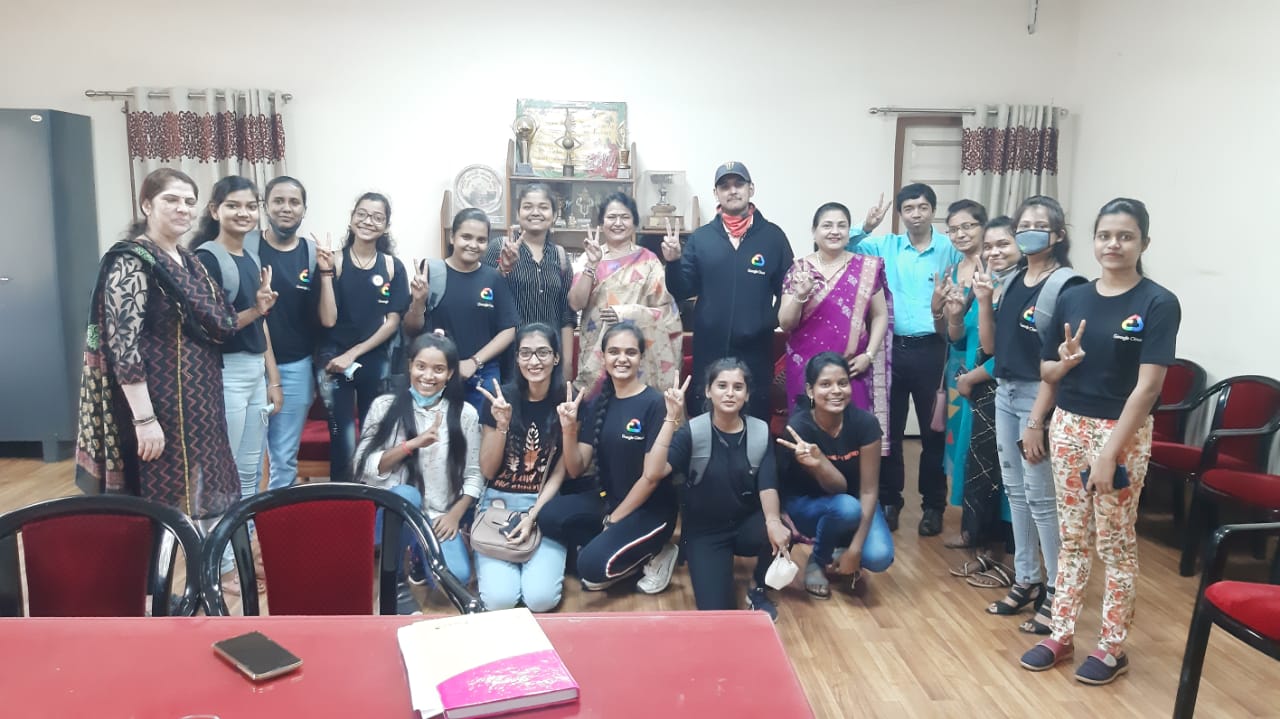 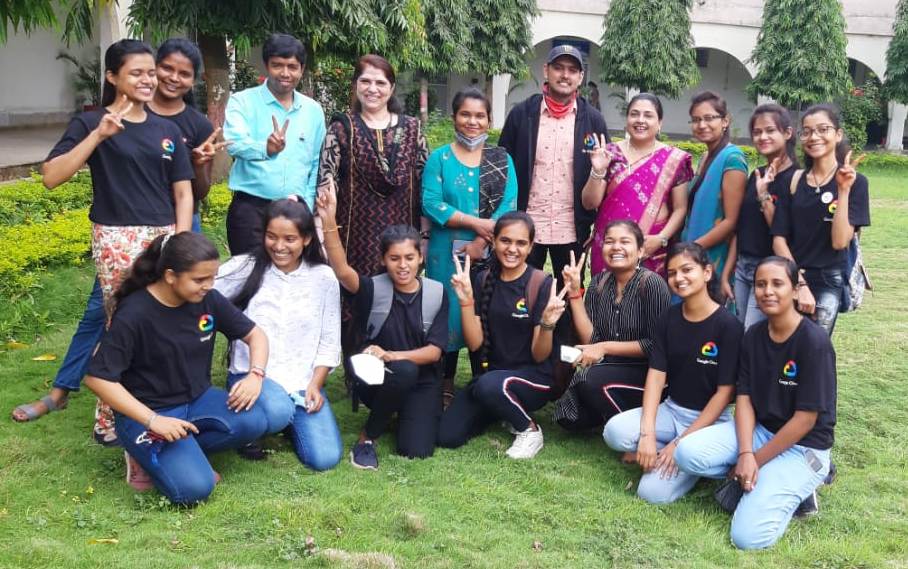 CLOUD COMPUTING AND VIRTUALIZATION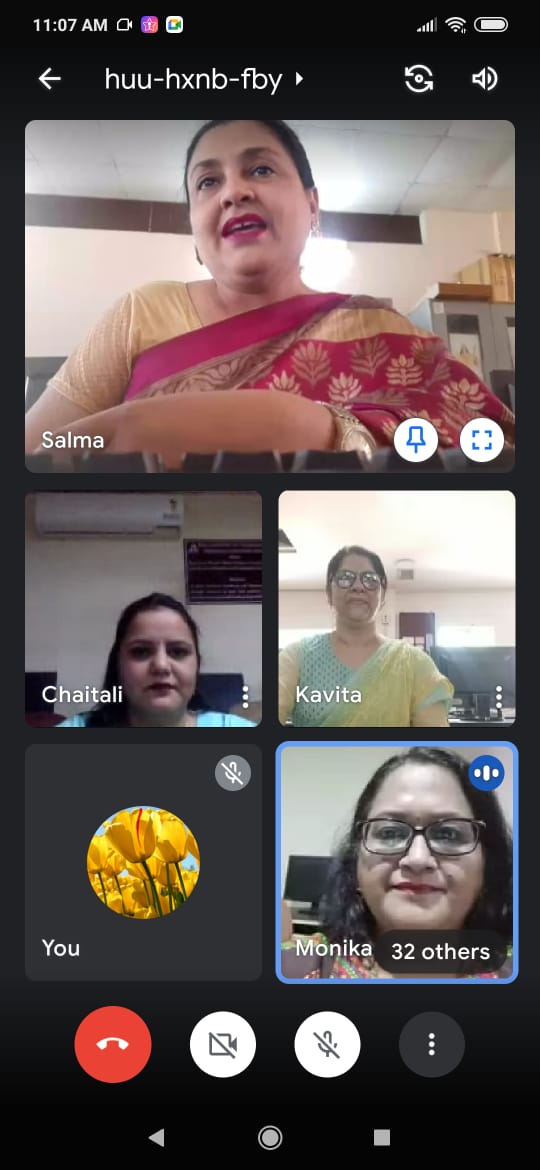 DATA SCIENCE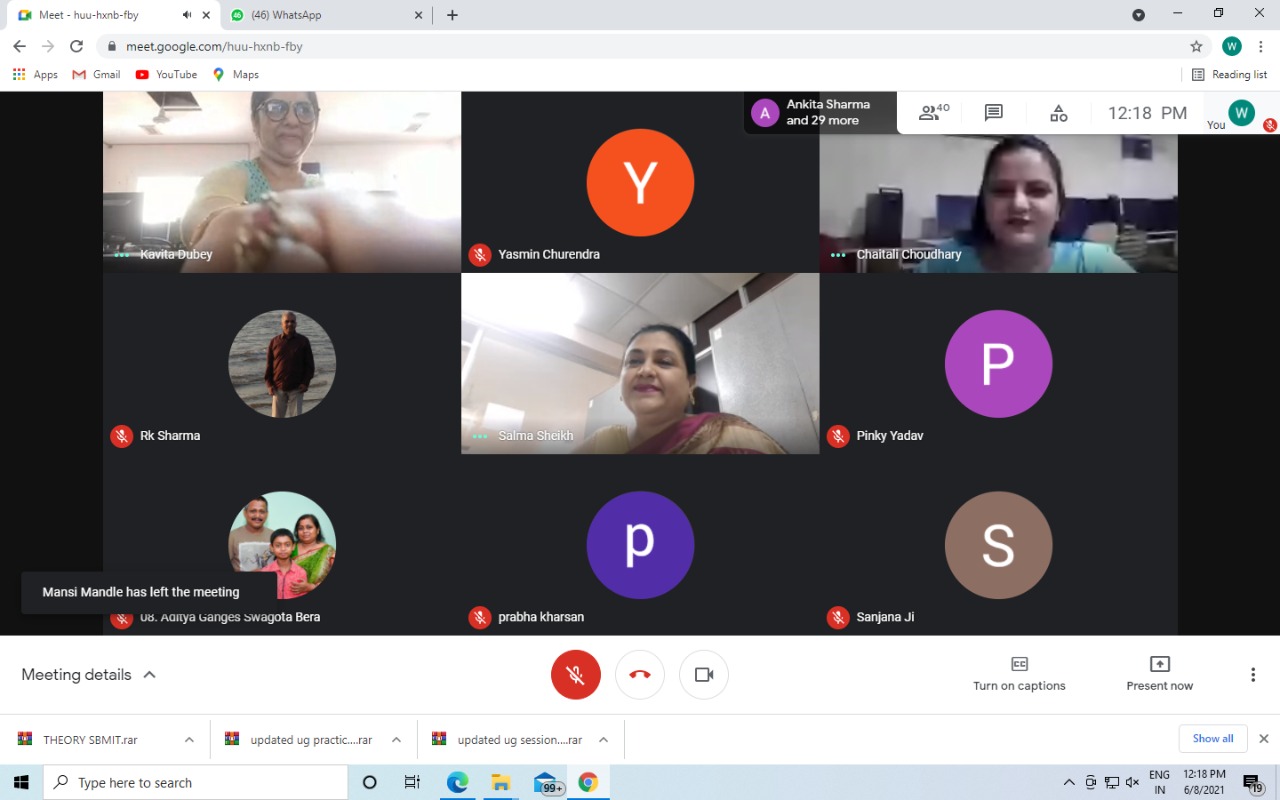 WOMENS DAY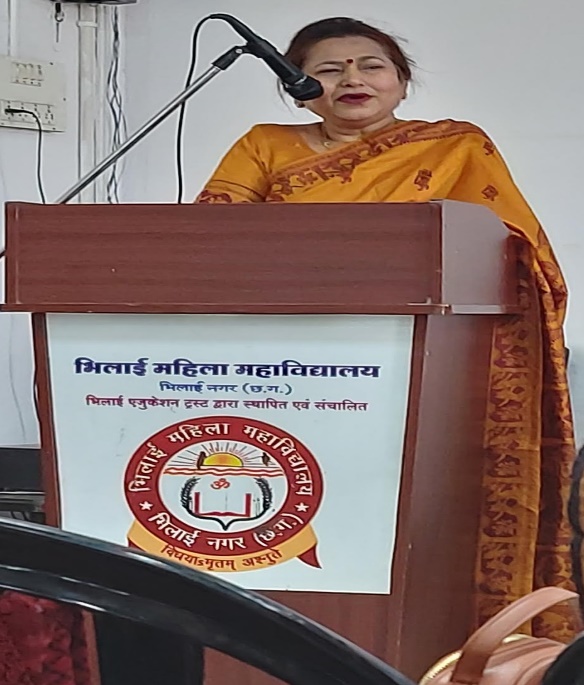 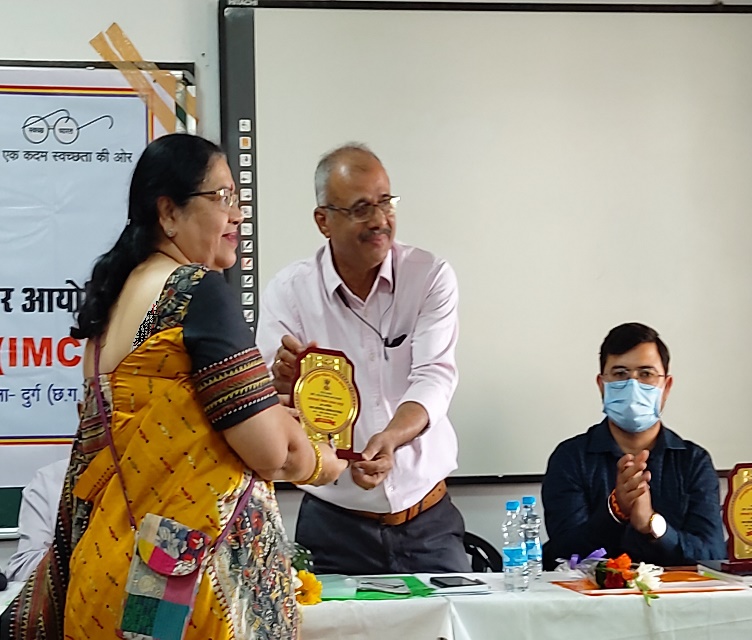 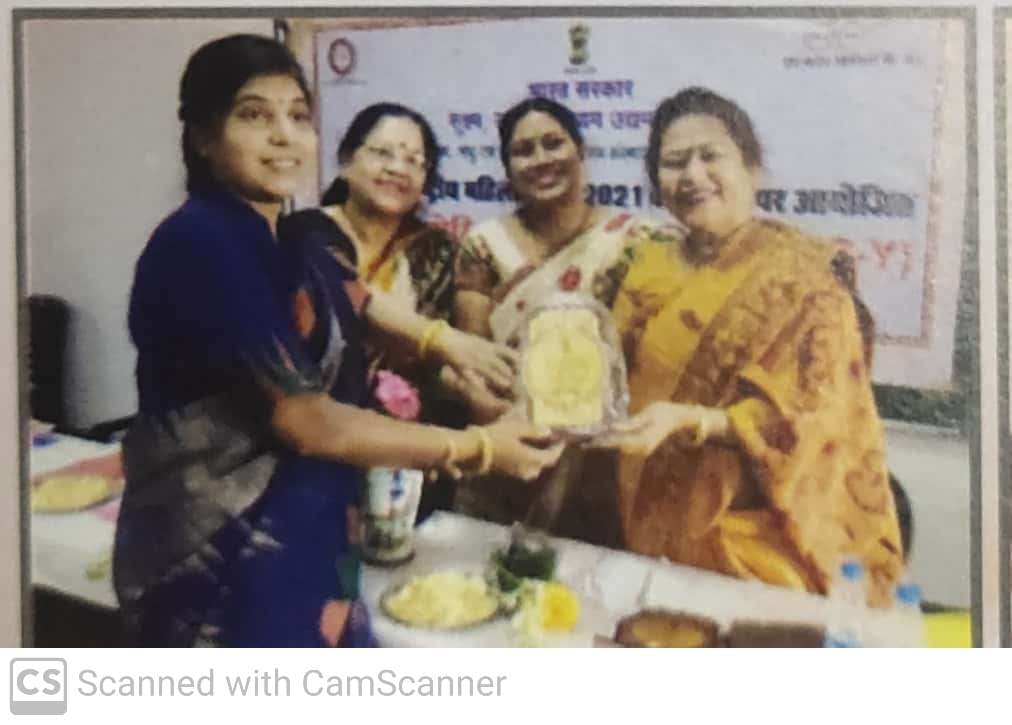 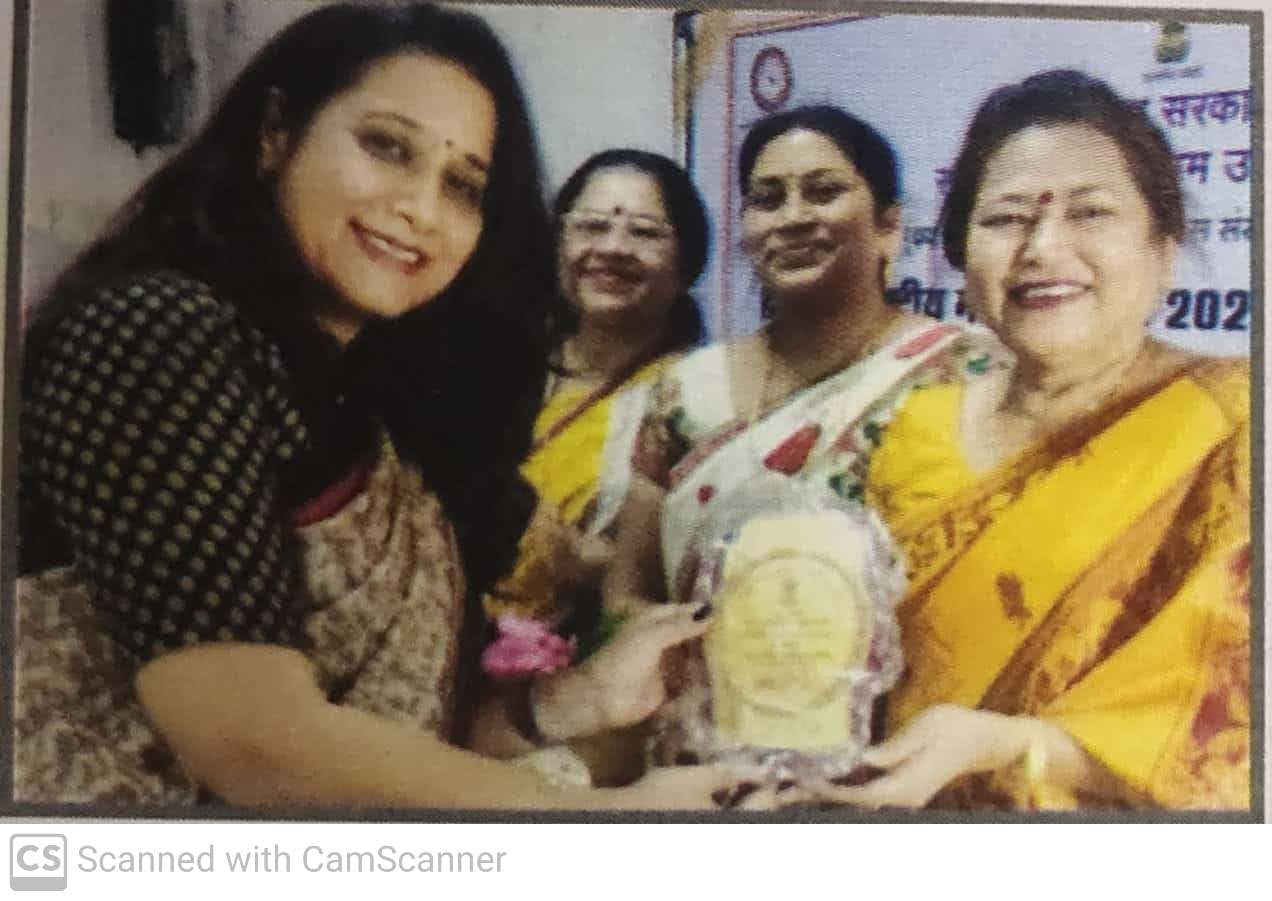 